รุ่นที่ 7 ครูชำนาญการพิเศษ หลักสูตร 2564  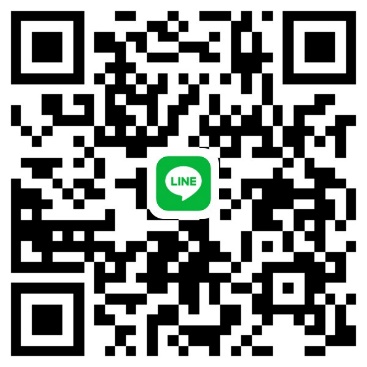 รุ่นที่ 7 ผอ./รอง ผอ.ชำนาญการพิเศษหลักสูตร 2564  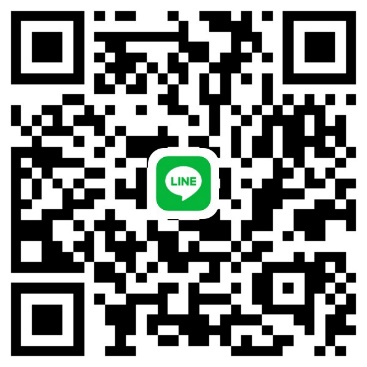 รุ่นที่ 7 ครูเชี่ยวชาญหลักสูตร 2564  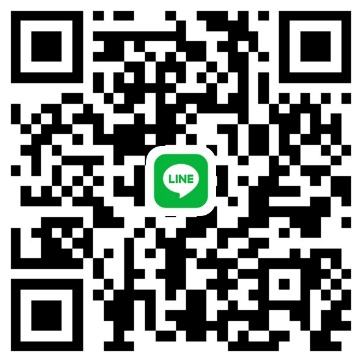 รุ่นที่ 7 ผอ./รอง ผอ. เชี่ยวชาญหลักสูตร 2564  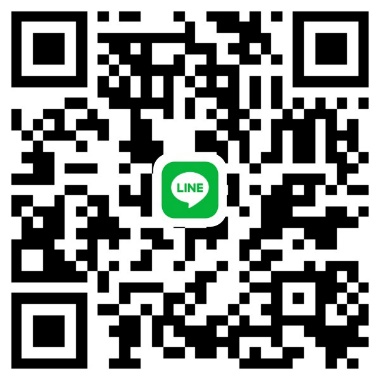 